Culture Coordinating CommitteeAgendaDLNSEO Deputies Conference Room3 February 2016 / 0830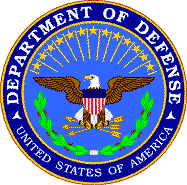 Opening Remarks							    Dr Michael Nugent									    Director, DLNSEO	Overview Remarks						    Mr. Al Piotter    DLNSEOIntroductions							    AttendeesProgram Updates	AttendeesBreakProgram Presentations	Marc Hill	
     DLNSEO	DLNSEOLunchProgram Presentations	
     Culture Testing, Measurement, and Assessment	Dr Joel Koeth		DLNSEOBreakProgram Presentations	
     CBRIP/LRI	Scott Brokaw		Joint Staff     LREC Dashboard	Raoul Vicencio	DLNSEOBreakSection 8, DoDI 5160.70	 Marc Hill    DLNSEOClosing Remarks/Future Meetings	 Marc Hill    DLNSEO